ĐỀ ÔN TẬP GIỮA HỌC KÌ I( Số 2)    Phần I: Khoanh vào chữ đặt trước câu trả lời đúng hoặc làm theo yêu cầu:Bài 1: Tổng của 53 và số lớn nhất có một chữ số là:      A. 9                         B. 62                       C. 52                             D. 63Bài 2: 18cm + 62cm   8dm.Dấu cần điền vào ô trống là:      A. >                         B. =                        C. <                               D. Cả 3 đáp án trên đều sai    Bài 3:         Số cần điền vào  là:      A. 100                      B. 90                      C. 10                              D. 30Bài 4: Một cửa hàng buổi sáng bán được 36 kg gạo,buổi chiều bán được nhiều hơn buổi sáng 25kg gạo. Hỏi buổi chiều cửa hàng đó bán được bao nhiêu ki-lô-gam gạo?     A. 61kg                    B. 21kg                  C. 51kg                           D. 11kgBài 5: Chiều cao của bé Mai là:     A. 95dm                   B. 95cm                 C. 95kg                           D. 95l    Bài 6: Nối một ô ở cột A với 1 ô ở cột B cho phù hợp    Phần II: Giải các bài toán sau:    Bài 1: Đặt tính rồi tính:    Bài 2: Tính:              a. 72 + 19 – 31 = ………………………………..              b. 22kg + 10kg – 11kg = ………………………..              c. 89 – 48 + 39 = …………………………….….              d. 14dm + 37dm + 8dm = ………………………    Bài 3: Nam có 28 điểm mười, An có ít hơn Nam 5 điểm mười. Hỏi An có bao nhiêu điểm mười?Bài giải    Bài 4: Cho hình vẽ: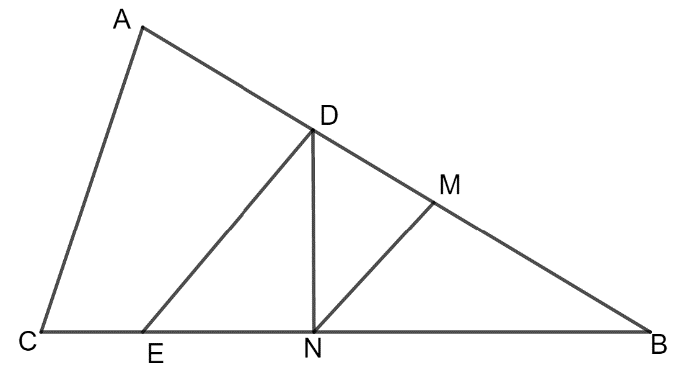      Hình vẽ trên có ………………….hình tam giác.     Đó là các hình: …………………………………………………………………….52 + 897 – 4375 + 1687 – 734 + 45